PHÒNG GD&ĐT QUẬN ĐỐNG ĐA       ĐỀ THI HỌC KÌ I NĂM HỌC 2018 – 2019TRƯỜNG THCS TAM KHƯƠNG                                Môn: Toán 6                                                              Thời gian: 90 phút (không kể thời gian giao đề)I. TRẮC NGHIỆM (2 điểm): Hãy chọn phương án trả lời đúng và viết chữ cái đứng trước phương án đó vào bài làm:Câu 1. Trong các số 5959; 3120; 3528; 3870; 4800, số chia hết cho cả 2; 3; 5; 9 là:3120387048003528Câu 2. Kết quả sắp xếp các số - 78; - 50; - 14; - 80; - 16 theo thứ tự tăng dần là:- 14; - 16; - 50; - 78; - 80- 80; - 78; - 50; - 16; - 14- 80; - 78; - 50; - 14; - 16- 14; - 16; - 78; - 50; - 80 Câu 3. Số phần tử của tập hợp A = {14; 16; 18; ….; 124; 126} là:112 phần tử56 phần tử57 phần tử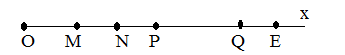 113 phần tửCâu 4. Cho hình vẽ. Các tia trùng với tia OP là:OM; ON; NP; OQ; OxOM; PE; NP; OQ; MEOM; NE; OQ; ME; OxOM; ON; OQ; OE; OxII. TỰ LUẬN (8 điểm):Câu 1 (2 điểm) Thực hiện phép tính:5.9 – 168 : 876 – (36 : 32 + 5.22)15.80 + 15.45 – 25.157 + (- 5) + 1 + |- 81|Câu 2 (2 điểm) Tìm x biết:3x – 15 = 75160 – (x + 2) = 85 : 834x = 64x – 4 = 2 + (- 7)Câu 3 (1 điểm): Tìm số tự nhiên x biết rằng: 126 ⋮ x; 210 ⋮ x và 15 < x < 30Câu 4 (1 điểm): Nhà trường tổ chức cho học sinh đi tham quan bằng ô ô. Nếu xếp 40 người hay 45 người vào một xe đều không dư một ai. Tính số học sinh đi tham quan, biết rằng số học sinh trong khoảng từ 700 đến 800 em.Câu 5 (2 điểm): (Có vẽ hình)Trên tia Ox, lấy hai điểm A, B sao cho OA = 3cm, OB = 6cm.Điểm A có nằm giữa hai điểm O, B không? Vì sao?So sánh OA và AB.Điểm A có là trung điểm của OB không? Vì sao?Lấy E là trung điểm của OA. Trên tia đối của Ox lấy M sao cho: OM = 1,5cm. O có là trung điểm của ME không? Vì sao?Lưu ý: Học sinh không làm bài vào đề---Chúc các con làm bài tốt---